LOST PROPERTY NOTIFICATION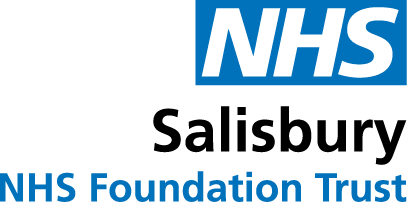 Details of property lost:A copy of this form should be held within the Lost Property File in PALSSection ADescription of item  lost:Description of item  lost:Name:In-patient/Out-Patient/Visitor/StaffContact details:Contact details:Date when the item was lost:Date when the item was lost:Location/s of where the item was thought to be lost:Location/s of where the item was thought to be lost:Item found- Please complete Section C of the relevant ‘Found Property Notification form’.Date the owner was called: By whom: Details of when the owner plans to reclaim their item: